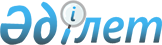 Жәнібек аудандық мәслихатының кейбір шешімдерінің күші жойылды деп тану туралыБатыс Қазақстан облысы Жәнібек аудандық мәслихатының 2021 жылғы 31 наурыздағы № 4-4 шешімі. Батыс Қазақстан облысының Әділет департаментінде 2021 жылғы 1 сәуірде № 6895 болып тіркелді
      Қазақстан Республикасының 2001 жылғы 23 қаңтардағы "Қазақстан Республикасындағы жергілікті мемлекеттік басқару және өзін-өзі басқару туралы" Заңына және Қазақстан Республикасының 2016 жылғы 6 сәуірдегі "Құқықтық актілер туралы" Заңына сәйкес, Жәнібек аудандық мәслихат ШЕШІМ ҚАБЫЛДАДЫ:
      1. Осы шешімнің қосымшасына сәйкес Жәнібек аудандық мәслихатының кейбір шешімдерінің күші жойылды деп танылсын.
      2. Жәнібек аудандық мәслихат аппаратының басшысы (Н.Уәлиева) осы шешімнің әділет органдарында мемлекеттік тіркелуін қамтамасыз етсін.
      3. Осы шешім алғашқы ресми жарияланған күнінен бастап қолданысқа енгізіледі.
      1. Жәнібек аудандық мәслихатының 2019 жылғы 30 желтоқсандағы № 38-1 "2020–2022 жылдарға арналған аудандық бюджет туралы" шешімі (Нормативтік құқықтық актілерді мемлекеттік тіркеу тізілімінде №5920 тіркелген, 2020 жылы 8 қаңтарда Қазақстан Республикасының нормативтік құқықтық актілерінің эталондық бақылау банкінде жарияланған).
      2. Жәнібек аудандық мәслихатының 2020 жылғы 31 наурыздағы № 41-1 "Жәнібек аудандық мәслихатының 2019 жылғы 30 желтоқсандағы №38-1 "2020-2022 жылдарға арналған аудандық бюджет туралы" шешіміне өзгерістер мен толықтырулар енгізу туралы" шешімі (Нормативтік құқықтық актілерді мемлекеттік тіркеу тізілімінде № 6109 тіркелген, 2020 жылы 3 сәуірде Қазақстан Республикасының нормативтік құқықтық актілерінің эталондық бақылау банкінде жарияланған).
      3. Жәнібек аудандық мәслихатының 2020 жылғы 14 сәуірдегі № 42-4 "Жәнібек аудандық мәслихатының 2019 жылғы 30 желтоқсандағы №38-1 "2020-2022 жылдарға арналған аудандық бюджет туралы" шешіміне өзгерістер мен толықтырулар енгізу туралы" шешімі (Нормативтік құқықтық актілерді мемлекеттік тіркеу тізілімінде № 6170 тіркелген, 2020 жылы 22 сәуірде Қазақстан Республикасының нормативтік құқықтық актілерінің эталондық бақылау банкінде жарияланған).
      4. Жәнібек аудандық мәслихатының 2020 жылғы 14 мамырдағы № 43-3 "Жәнібек аудандық мәслихатының 2019 жылғы 30 желтоқсандағы №38-1 "2020-2022 жылдарға арналған аудандық бюджет туралы" шешіміне өзгерістер мен толықтырулар енгізу туралы" шешімі (Нормативтік құқықтық актілерді мемлекеттік тіркеу тізілімінде № 6239 тіркелген, 2020 жылы 19 мамырда Қазақстан Республикасының нормативтік құқықтық актілерінің эталондық бақылау банкінде жарияланған).
      5. Жәнібек аудандық мәслихатының 2020 жылғы 21 тамыздағы № 46-2 "Жәнібек аудандық мәслихатының 2019 жылғы 30 желтоқсандағы №38-1 "2020-2022 жылдарға арналған аудандық бюджет туралы" шешіміне өзгерістер енгізу туралы" шешімі (Нормативтік құқықтық актілерді мемлекеттік тіркеу тізілімінде № 6343 тіркелген, 2020 жылы 27 тамызда Қазақстан Республикасының нормативтік құқықтық актілерінің эталондық бақылау банкінде жарияланған).
      6. Жәнібек аудандық мәслихатының 2020 жылғы 18 қыркүйектегі №47-1 "Жәнібек аудандық мәслихатының 2019 жылғы 30 желтоқсандағы №38-1 "2020-2022 жылдарға арналған аудандық бюджет туралы" шешіміне өзгерістер енгізу туралы" шешімі (Нормативтік құқықтық актілерді мемлекеттік тіркеу тізілімінде № 6365 тіркелген, 2020 жылы 24 қыркүйекте Қазақстан Республикасының нормативтік құқықтық актілерінің эталондық бақылау банкінде жарияланған).
      7. Жәнібек аудандық мәслихатының 2020 жылғы 23 қарашадағы №48-1 "Жәнібек аудандық мәслихатының 2019 жылғы 30 желтоқсандағы №38-1 "2020-2022 жылдарға арналған аудандық бюджет туралы" шешіміне өзгерістер мен толықтыру енгізу туралы" шешімі (Нормативтік құқықтық актілерді мемлекеттік тіркеу тізілімінде № 6478 тіркелген, 2020 жылы 28 қарашада Қазақстан Республикасының нормативтік құқықтық актілерінің эталондық бақылау банкінде жарияланған).
      8. Жәнібек аудандық мәслихатының 2020 жылғы 11 желтоқсандағы №50-1 "Жәнібек аудандық мәслихатының 2019 жылғы 30 желтоқсандағы №38-1 "2020-2022 жылдарға арналған аудандық бюджет туралы" шешіміне өзгерістер мен толықтыру енгізу туралы" шешімі (Нормативтік құқықтық актілерді мемлекеттік тіркеу тізілімінде № 6549 тіркелген, 2020 жылы 20 желтоқсанда Қазақстан Республикасының нормативтік құқықтық актілерінің эталондық бақылау банкінде жарияланған).
					© 2012. Қазақстан Республикасы Әділет министрлігінің «Қазақстан Республикасының Заңнама және құқықтық ақпарат институты» ШЖҚ РМК
				
      Сессия төрағасы

М. Хаби

      Мәслихат хатшысы

Т. Кадимов
Жәнібек аудандық мәслихаттың 
2021 жылғы 31 наурыздағы 
№4-4 шешіміне 
қосымша